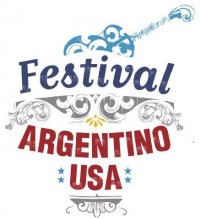 MEDIA: Daniel Manzoni, 571-243-2614; acelia123@yahoo.com
PRESS RELEASE: March 31, 2017
Festival Argentino Celebrates 30 Years of Tango, Folk & Pop Music!
Presented under the auspices of the Embassy of Argentina!Arlington, VA – May 13, 2017 – The Festival Argentino features the best of Argentina in America! Brimming with authentic foods, crafts and top Tango, Pop and folkloric performers directly from Argentina, the 30th Annual ARGENTINE FESTIVAL takes place on SATURDAY MAY 13, 2017, at 4:00pm at Thomas Jefferson Theater, 125 South Old Glebe Road, Arlington, Virginia. Save for Mother’s Day tickets online $20 (exp. May 12, no refunds).  A menu of choice Argentinean foods by Caterer of the Metropolitan area will be available for purchase at the event. Presented under the auspices of the Embassy of Argentina, there also are limited tickets available for an Opening Reception at the Embassy on Friday, May 12, from 6pm until 8:30 pm. Tickets for this reception may be purchased separately for $10, and are available at ExhibitorFestThe longest-running celebration of Argentine culture in the United States, in addition to the performers the Festival also features demonstrations of traditional crafts and authentic foods for sale, including iconic snacks like empanadas and choripan. The event will be hosted by MC Mario Sol y Silvana Quiroz! Free Parking and Raffle included in Admission. Round Trip DC-Bs. As. Copa Airlines. Visit all ExhibitorFest at event. Food Menu at www.festivalargentinousa.org  This year's performers include: THE CEIBALES Traditional Folklore Group Salta - Argentina. Featuring: Quito Leccese, Adrian Fleita, Matias Diaz and Hernan Miranda Chevez - extensive career in Argentina and Latin-American! EMBOYERE - Chámame of Corrientes. Featuring: D´Aveta Felix; Ramos Ezequiel; Rios Diego Alberto; Martínez Lisandro; Ayala Damian; Ortiz Cesar & Enríquez Iván.CLAROSCURO a celebrated folkloric trio that recently wowed the folk of Salta, Cosquin festival and in the Americas; FRANCISCO CUESTAS, singing a fusion of folklore and Latin sound rhythms, also a hit at the Cosquin festival, and music history of Argentina; PAOLA RUIZ DIAZ Folk & Romantic Singer, traveled through stages around the country and France. Currently on tour presenting her CD. "Emotions". OSCAR MAGALLANES  Chakaymanta School of Malambo Argentino and international show of argentine folklore dances.CEIBO Argentina’s 21st century argentine folk, in his U.S. Tour. Featuring: Leo Escalante, Claudio Tais, Gabriel Romero and Yamil Salum.CELINA ARMAS international female bolero singer with extensive experience and repertoire. Releases New CD Latinoamericano.JULIAN RATTI famous folk fresh and passionate poetic line from Santa Fe & Argentina!PATRICIA RATTI female singer revelation winner of folklore in Cosquin 2017 for lovers! Her melodies and poems goes back to her cultural heritage.While these artists are direct from Argentina, local artists with Argentine roots also perform, including tango dancers Carlos Gutiérrez;PONTITANGO "The Tango Ambassadors"; Liza and Alexey Semyonov, They will be joined byCRISTIAN PEREZ, guitar, Yana Hristova, flute. Special invite from Bolivia, SALVATORE “Tribute to Yaco Monti”.This is an opportunity for the public to experience traditional Argentine culture. By highlighting Tango and other well-known rhythms such as The Milonga, the Festival seeks to broaden the understanding of Argentinean culture. In the ExhibitorFest area, Latin American crafts curated by DATA EVENTOS, other exhibitors and local craftsmen will be showcased. Authentic foods such as chori-pan and alfajores will be sold by Pampas Fox Catering along with many other activities and participatory games! DC Party & kids games encourage kids to create images inspired by “Soccer World Cup Russia 2018” and Sonrisas y Lagrimita clowns!.30th Annual Argentine Festival – Page Two
The event will take place on May 13, 2017 at the Thomas Jefferson Theatre.  Doors open at 4pm and it will conclude at 10: 30pm. Part of the proceeds will assist the Mar del Plata School Nr.1 Elementary School “Pascuala Mugaburu”, and will be promoting the organization El Poder de Ser Mujer and solidarism with Peru visit www.ayudaalPeru.comThe Argentine Festival 2017 is presented under the auspices of the Embassy of Argentina, and is supported in part by Arlington County Cultural Affairs Division of Arlington Economic Development (www.ArlingtonArts.org) and the Arlington Commission for the Arts, and Catalogs of DATA EVENTOS. Thanks to our participant’s partners and friends, Embassy of Argentina, CapitalWirePR, Telemundo, Hola Ciudad, El Tiempo Latino, El Comercio, Washington Hispanic, El Imparcial, El Informador News, Las Americas Newspaper, Latino Opinion Washington Post, Arlington Connections, Baltimore,GWHCC, UNIVISION, El Mundo, Arlington Connections, Washington Post, Gestion Argentina, Giant, Kestahappening, Capital Tangueros, Foundation of Children of Mary, Inc.; Que Creative, Dr. Bauman & Stoleru, MD.,P.C.; Que Creative! Kestahappening, Arlington County Car Free-Diet, Henry Guevara Version Digital Media, Colombia Pasion de Radio-Fairfax, Argentisima Satelital, Francisco Cuestas specialist in development of applications and web content administration! More thanks to all volunteers, artists, advertisers, media supporters, exhibitors, and friends. Special thanks to Government of Salta, Government of Corrientes, El Poder de Ser Mujer and the founder of Alianza Latina, Silvia Radwan and all participants…Visit Tickeri.com  See all artists and our website www. Festivalargentino.org  703.212.5850                                                   Begins Spanish Argentina Version			Festival Argentino Celebra 30 Años de Tango, Folk & Música Pop!      Auspiciado por la Embajada Argentinsa   Arlington, VA – May0 13, 2017 - ¡El Festival Argentino ofrece lo mejor de Argentina en América! El trigésimo FESTIVAL ARGENTINO se celebra el SÁBADO 13 DE MAYO de 2017, a las 4:00 pm en el Teatro Thomas Jefferson, 125 South Old Glebe Road, Arlington, Virginia. Ahorre para los boletos del día de la madre online $ 20 (exp. El 12 de mayo, no reembolsos). Un menú de comida argentina por Caterer del área Metropolitana estará disponible para su compra en el evento.Presentado bajo los auspicios de la Embajada de Argentina, también hay entradas limitadas disponibles para una Recepción de Apertura en la Embajada el viernes, 12 de mayo, de 18:00 a 20:30. Los boletos para esta recepción se pueden comprar por separado por $10, y están disponibles en ExhibitorFestPrepárate para el 30 Trigésimo Festival Anual Argentino, rebosante de comida auténtica, la artesanía, y artistas directamente de Argentina. El festival tendrá lugar el Sábado, 13 de mayo se abre con las exposiciones a las 4:00 pm y los shows comienzan a partir de las 5:50pm en el Teatro Thomas Jefferson, 125 S. Old Glebe Road, Arlington, Virginia. Un menú de comida argentina por Catering del área Metropolitana estará disponible para su compra. Ahorre pare el Día de la Madre será de $ 20 por persona (exp. Mayo 12, no re-embolso). www.festivalargentino.org  Estacionamiento gratis y rifa incluida en la admisión, sorteo  de un pasaje a Buenos Aires por Copa Airlines. La celebración más larga de la cultura argentina en los Estados Unidos, además de los artistas intérpretes del festival también se ofrece demostraciones de artes tradicionales y de los alimentos auténticos para la venta, incluyendo famosas empanadas, choripanes y alfajores. Los Maestros de Ceremonia son Mario Sol y Silvana Quiroz!  Estacionamiento gratuito y rifa incluida en la entrada. Ida y Vuelta DC-Bs. Como. Copa Airlines. Visite todos los expositores en el evento. Menú de Comida en www.festivalargentinousa.org:Los artistas de este año incluyen:THE CEIBALES Grupo Folclórico Tradicional Salta - Argentina. Con: Quito Leccese, Adrian Fleita, Matías Díaz and Hernán Miranda Chevez - Extensa carrera en Argentina y América Latina! 30th Festival Argentino Anual – Pagina TresEMBOYERE - Chámame de Corrientes. Con: D´Aveta Félix; Ramos Ezequiel; Ríos Diego Alberto; Martínez Lisandro; Ayala Damián; Ortiz Cesar & Enríquez IvánCLAROSCURO un célebre trío folclórico que recientemente impresionó a la gente de Salta, el festival de Cosquin y en las Américas; FRANCISCO CUESTAS, cantando una fusión de of folklore y ritmos sonoros latinos, también un éxito en el festival de Cosquin, y la historia de la música de la Argentina; PAOLA RUIZ DIAZ  Cantante de Folklore y Romántico, viajó por escenarios alrededor del país y Francia. Actualmente en gira presentando su CD. "Emociones".   OSCAR MAGALLANES  Escuela Chakaymanta de Malambo Argentino y espectáculo internacional de bailes folklóricos argentinos.  CEIBO  Grupo Folclórico de Córdoba -Argentina del siglo XXI en su gira por Estados Unidos. Con: Leo Escalante, Claudio Tais, Gabriel Romero and Yamil Salum.CELINA ARMAS Cantante internacional “La Dama del Bolero “con amplia experiencia y repertorio. Lanzamientos Nuevos CD Latinoamericano.JULIAN RATTI famoso folkloristas y apasionado; línea poética de Santa Fe - Argentina!PATRICIA RATTI   Cantante ganadora La Revelación Femenina del Folclore Cosquin 2017! Sus melodías y poemas se remontan a su patrimonio cultural.Si bien estos artistas son directos de Argentina, los artistas locales llevan a cabo las raíces argentinas, incluyendo la performancia de los bailarines de tango Carlos Gutiérrez; PONTITANGO "Los Embajadores del Tango"; Liza and AlexeySemyonov, se unirá CRISTIAN PEREZ guitarra y YanaHristova, flauta  Invitado Boliviano, SALVATORE  “Tributo a Yaco Monti”.Esta es una oportunidad para que el público experimente la cultura tradicional argentina. Al destacar el Tango y otros ritmos menos conocidos como La Milonga, el Festival busca ampliar el conocimiento de la cultura argentina. En el área de ExhibitorFest, se exhibirán artesanías latinoamericanas catalogo por DATA EVENTOS, otros expositores y artesanos locales. Alimentos auténticos como chori-pan y alfajores serán vendidos por Pampa’s Fox Catering junto con muchas otras actividades y juegos participativos! DC Party  & anima a los niños a crear imágenes inspiradas en "Soccer World Cup Russia 2018" y Sonrisas y Lagrimita payasos!El evento tendrá lugar el 13 de mayo de 2017 en el Teatro Thomas Jefferson. Las puertas abren a las 4pm y concluirá a las 10: 30pm. Parte de las ganancias asistirá a la Escuela Primaria Mar del Plata Nr.1 "Pascuala Mugaburu", y promoverá la organización El Poder de Ser Mujer y nos solidarizamos con Perú visita www.ayudaalPeru.comEl Festival Argentino 2017 se presenta bajo los auspicios de la Embajada de Argentina y es apoyado en parte por la División de Asuntos Culturales del Condado de Arlington de Arlington Desarrollo Económico  (www.ArlingtonArts.org) y la Comisión Arlington para las Artes y Catálogos de DATA EVENTOS. Gracias a los socios y amigos de nuestros participantes, Embajada de Argentina, CapitalWirePR, Telemundo, Hola Ciudad, El Tiempo Latino, El Comercio, Washington Hispanic, El Imparcial, El Informador News, Las Americas, Latino Opinion, Washington Post, Arlington Connections, Somos Baltimore – El Mundo, GWHCC, UNIVISION, Gestion Argentina, Giant, Kestahappening, Capital Tangueros, Fundación de Niños de Mary, Inc .; Que Creative, Dr. Bauman & Stoleru, MD, P.C .; Que Creativo! Condado de Arlington Free-Diet, Henry Guevara Versión Digital Media, Colombia Pasión de Radio-Fairfax, Argentisima Satelital, Francisco Cuestas especialista en desarrollo de aplicaciones y administración de contenidos web! Más gracias a todos los voluntarios, fotógrafos, artistas, anunciantes, partidarios de los medios de comunicación, expositores y amigos. Agradecimientos especiales al Gobierno de Salta, Gobierno de Corrientes, El Poder de Ser Mujer y la fundadora de Alianza Latina, Silvia Radwan y todos los participantes ...Visita www.Tickeri.com  Ver todos los artistas y nuestro sitio www. Festivalargentino.org  703.212.5850